BEATRIZ LAURA DOS SANTOS- Nº15635271GLOSSÁRIO DE GENÉTICADELEÇÃO DE BASE É um tipo de mutação genética, onde uma ou mais bases são removidas do material genético, modificando a sequência de leitura da molécula durante a replicação ou transcrição. Não é necessariamente patológica, o impacto da deleção depende do local em que essa ocorre, podendo ser praticamente insignificante ou, por exemplo, deletando bases de um gene supressor de tumor, que pode levar ao desenvolvimento de um câncer.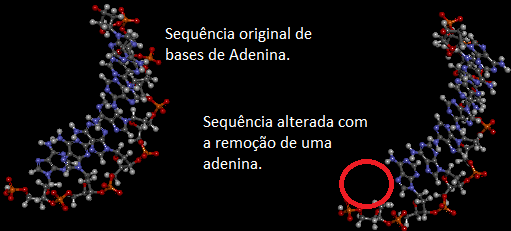 